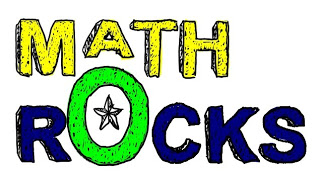 *Includes 7th grade curriculum. Pre – AP students complete the 6th grade curriculum along with approximately half of the 7th grade curriculum. WEBSITE: https://sfisd.instructure.com/eportfolios/46/HomeCOURSE GOALS:To help students become successful problem solvers and to apply math to the world around them. To prepare the students for a higher level of education and to promote critical thinking skillsGRADES: Grades will be determined as follows: Homework 10% 	Quizzes/Classwork 40% 	Mastery (Tests/Projects) 50% Please see the SFJH Grading Policy for additional detailed information including deductions for late work.HOMEWORK: Homework assignments will be posted/announced each week on Friday along with the due dates for the following week.  Homework may consist of practice problems or short learning videos for the students to watch and take notes over.  Work must be shown in order to receive credit and should be completed in pencil. TUTORIALS: Tuesdays and Thursdays from 3:10 – 3:45. This is an opportunity for students who may need help on a particular topic or who may need instruction after having been absent.  It is also a time for making up missed tests/assignments due to absence.TEXTBOOK: Pre-AP Math does not have an assigned textbook.  Students will also have their math journals and other resources to assist them with assignments.  WEB PAGE /CONTACT INFORMATION:  Please feel free to contact me if you have any questions.  You may contact me through my teacher website (see above), directly by school e-mail (Keshani.Pathirage@sfisd.org), or at 409-925-9372. 1st Nine WeeksOperations with Integers*Forms of Fractions, Decimals, and Percents*Ordering Fractions, Decimals, and Integers*Operations with Positive Fractions and Decimals2nd Nine WeeksRatios and Rates*Algebra: One-Variable Equations*Algebra: One-Variable Inequalities*3rd Nine WeeksAlgebra: Represent Two-VariableGeometry* and MeasurementData Analysis4th Nine WeeksData AnalysisPersonal Financial LiteracySTAAR ReviewProbability*ProportionalityUnderstanding Equations